НЕТ НИЧЕГО ЛУЧШЕ, ЧЕМ ПРОДАВАТЬ ТО, ЧТО ТЫ ЛЮБИШЬ  (ПАУЛО ЛУКЕТТА)ТР ТС 019/2011ТУ 2595 – 010 – 48663508– 2019                                                                                                                                                                                     от 01.01.2020 г.С уважением к Вам и Вашей компании, коллектив Обувной компании БАРС. 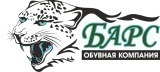 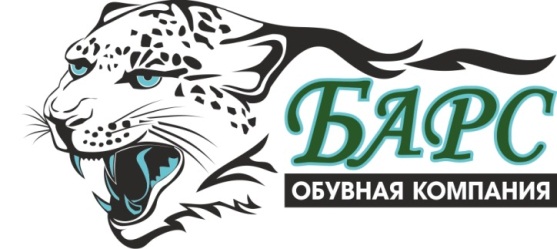 ООО «Обувная компания БАРС»ОГРН 1181690012613 ИНН 1652025296 КПП 165201001Юридический адрес: 422980, РТ, г. Чистополь,ул. Промышленная, дом 26Почтовый адрес: 420039, РТ, г. Казань, а/я 159Тел. 8(843) 212-57-03, 212-57-02, 212-57-06,212-57-10, 212-57-04МодельВысота,смНаименование и характеристики продукцииРазмерыЦена, руб. (с НДС)Цена, руб. (с НДС)Цена, руб. (с НДС)Цена, руб. (с НДС)МодельВысота,смНаименование и характеристики продукцииРазмерыбазоваясвыше 100 парсвыше400 парсвыше1000 парСПК-3Цвет: черный, олива30/40Сапоги из ПВХс композитным подноском  200ДжЗащитные св-ва: З, В, Нс, Нм, Нж, К80*, Щ50*, Сж, Мун200Литье: двухкомпонентное36-47570520485460СПК-3КСЦвет: черный, олива40Сапоги из ПВХ с  композитным подноском  200Дж и кевларовой антипрокольной стелькой 1200НЗащитные св-ва: З, В, Нс, Нм, Нж, К80*, Щ50*, Сж, Мун200, МпЛитье: двухкомпонентное36-47790700665640СПК-3КСУЦвет: черный, олива40Сапоги из ПВХ с композитным подноском 200Дж и кевларовой антипрокольной стелькой  утепленныеЗащитные св-ва: З, В, Нс, Нм, Нж, К80*, Щ50*, Сж, Мун200,  Мп, Тн20Литье: двухкомпонентноеУтеплитель: нетканое полотно (НТП)36-47860760725700СП-2Цвет: олива/зеленый40Сапоги из ПВХ  без композитного подноскаЗащитные св-ва: З, В, Нс, Нм, Нж, К80*, Щ50*, СжЛитье: двухкомпонентное40-47445395370350СП-2УЦвет: олива/зеленый40Сапоги из ПВХ без композитного подноска   утепленныеЗащитные свойства: З, В, Нс, Нм, Нж, К80*, Щ50*, Сж, Тн20Литье: двухкомпонентноеУтеплитель: нетканое полотно (НТП)40-47505455430410СП-1КПМЦвет: черный, олива38Сапоги из ПВХс композитным подноском  200Джи манжетойЗащитные св-ва: З, В, Нс, Нм, Нж, К80*, Щ50*, Сж, Мун200Литье: двухкомпонентное40-47690670635520СБ-КПЦвет: олива90Сапоги РЫБАЦКИЕ из ПВХс композитным подноском  200ДжЗащитные св-ва: З, В, Нс, Нм, Нж, К80*, Щ50*, Сж, Мун200Литье: двухкомпонентное36-471080950915880